                  Приложение 1            к постановлению Администрации                                                                                                                                Енапаевского сельского поселения                                                                                                                                                                      от 16.12.2015  №160Программа«Обеспечение пожарной безопасности  в Енапаевском сельском поселении Октябрьского муниципального района Пермского края»ПАСПОРТмуниципальной программы «Обеспечение пожарной безопасности  в Енапаевском сельском поселении Октябрьского муниципального района Пермского края»1. Общая характеристика сферы реализации Программы,в том числе формулировки основных проблем в указанной сфере,и прогноз ее развитияМуниципальная программа определяет направления и механизмы решения проблемы обеспечения первичных мер пожарной безопасности на территории Енапаевского  сельского поселения, усиление противопожарной защиты населенных пунктов и объектов социальной сферы. Мероприятия Программы направлены на достижение основных целей социально-экономического развития Енапаевского  сельского поселения в условиях реализации мероприятий по организации участия в предупреждении и ликвидации последствий пожара в границах поселения,  обеспечение первичных мер пожарной безопасности в границах населенных пунктов поселения, содержание муниципальной пожарной охраны.Енапаевское  сельское поселение включает в себя  10 населенных пунктов. Населенные пункты удалены друг от друга. Удаленность крайних населенных пунктов друг от друга  3-10 км, удаленность от районного центра -30 км.Первичные меры пожарной безопасности – это в соответствии со ст. 1 Федерального закона 69-ФЗ «О пожарной безопасности в РФ», реализация принятых в установленном порядке норм и правил по предотвращению пожаров, спасению людей и имущества от пожара, являющихся частью комплекса мероприятий по организации пожаротушения. В муниципальном образовании жилые дома на 98,5 % деревянной застройки. В то же время большинство населенных пунктов  вплотную прилегают  к лесному массиву, что создает угрозу от пожара как лесу, так и  жилому сектору и постройкам населения и организаций.Решение перечисленных проблем может быть реализовано только в рамках программных мероприятий. Мероприятия, проведение которых запланировано программно-целевыми методами, будут способствовать повышению безопасности людей, а своевременно проведенные профилактические мероприятия повысят надёжность работы объектов жизнеобеспечения и объектов экономики поселения, что в свою очередь окупит затраты на реализацию этой Программы.II. Цели и задачи Программы  	Перечень основных мероприятий Программы определен исходя из необходимости достижения ее цели и основных задач и сгруппирован в рамках задач, поставленных в подпрограмме, в том числе(приложение 3): Предупреждение  и ликвидация последствий  пожара;Обеспечение  пожарной  безопасности.Подпрограмма 1 «Обеспечение  пожарной  безопасности муниципального образования». ( приложение№2)Основные цели подпрограммы:Укрепление системы обеспечения пожарной безопасности на территории Енапаевского  сельского поселения.Задачами подпрограммы  являются:- реализация требований законодательства и иных нормативных актов в области пожарной безопасности по предотвращению пожаров, спасению людей и имущества от пожаров, являющихся частью комплекса мероприятий по организации пожаротушения.Основные меры правового регулирования, направленные на достижение целей и конечных результатов подпрограммыМуниципальная подпрограмма разработана в соответствии со ст. 14 Федерального закона № 131-ФЗ «Об общих принципах организации местного самоуправления  Российской Федерации»;Федеральный Закон от 21 декабря . № 69-ФЗ «О пожарной безопасности»;- Федеральный Закон от 22.07.2008 г. № 123-ФЗ «Технический регламент о требованиях пожарной безопасности»;- Устав Енапаевского  сельского поселения.III. Прогноз конечных результатов ПрограммыОжидаемыми результатами реализации программы является следующее: поступательное снижение общего количества пожаров, гибели людей и материальных потерь, а также сокращение бюджетных средств, расходуемых на ликвидацию их последствий;повышение уровня пожарной безопасности и обеспечение оптимального реагирования на угрозы возникновения пожаров со стороны населения;увеличить охват населения оповещаемого комплексной системой оповещения.IV. Сроки и этапы реализации  программыПрограмма рассчитана на период с 2015 по 2018 год.Программа не имеет строгой разбивки на этапы, мероприятия реализуются на протяжении всего срока реализации Программы.V. Перечень основных мероприятий   программы с указанием сроков их реализации и ожидаемых результатовПеречень основных мероприятий Программы с указанием сроков их реализации и ожидаемых результатов представлен в приложении 3 к Программе.VI. Основные меры правового регулирования, направленные на достижение цели и конечных результатов ПрограммыОсновные меры правового регулирования в соответствующей сфере, направленные на достижение целей и конечных результатов Программы, изложены в соответствующих разделах подпрограмм настоящей Программы.VII. Перечень и краткое описание подпрограммПодпрограмма 1 «Обеспечение пожарной безопасности  в Енапаевском   сельском поселении  на 2015-2018 годы».  Паспорт и характеристика подпрограммы представлены в приложении 2   к программе.Основная цель подпрограммы:минимизация социального и экономического ущерба, наносимого населению, экономике и природной среде от пожаров.Для достижения цели подпрограммы 1 должно быть обеспечено решение следующих задач:обеспечение эффективного предупреждений  по предотвращению пожаров;обеспечение и поддержание высокой готовности сил и средств Енапаевского сельского поселения;поддержание в постоянной готовности и реконструкция комплексной  системы оповещения населения;оперативное реагирование и сокращение времени на ликвидацию пожаров.Перечень основных мероприятий определен исходя из необходимости достижения цели и направлен на обеспечение решения конкретных задач подпрограммы. В рамках подпрограммы 1 предполагается реализация основных мероприятий, определенных в приложении 3 к Программе.Ожидаемые результаты реализации подпрограммы 1:поступательное снижение общего количества пожаров, гибели людей и материальных потерь, а также сокращение бюджетных средств, расходуемых на ликвидацию их последствий;повышение уровня пожарной безопасности и обеспечение оптимального реагирования на угрозы возникновения пожаров со стороны населения;предотвратить происшествия на воде;увеличить охват населения оповещаемого комплексной системой оповещенияVIII. Перечень целевых показателей  ПрограммыСведения о целевых показателях Программы по годам ее реализации представлены в приложении 4 к Программе.IX. Информация по ресурсному обеспечению ПрограммыФинансирование Программы осуществляется за счет средств бюджета Енапаевского сельского поселения. Объем финансирования на реализацию программы определяется ежегодно при формировании бюджета Енапаевского сельского поселения  решением Совета депутатов  сельского поселения  о бюджете Енапаевского сельского поселения на очередной финансовый год и плановый период.Финансовое обеспечение реализации Программы представлено в приложениях 5  к Программе.X. Риски и меры по управлению рисками с целью минимизации их влияния на достижение целей ПрограммыК наиболее серьезным рискам можно отнести финансовый и административный риски реализации Программы.Финансовый риск реализации Программы представляет собой невыполнение в полном объеме принятых по Программе финансовых обязательств. Способом ограничения финансового риска является ежегодная корректировка финансовых показателей программных мероприятий и показателей в зависимости от достигнутых результатов.Административный риск связан с неэффективным управлением Программой, которое может привести к невыполнению целей и задач Программы.Способами снижения административного риска являются:- контроль за ходом выполнения программных мероприятий и совершенствование механизма текущего управления реализацией Программы;- формирование ежегодных планов и отчетов по реализации Программы;- непрерывный мониторинг выполнения показателей (индикаторов) Программы.Принятие мер по управлению рисками осуществляется на основе мониторинга реализации Программы и оценки эффективности ее результатов.X1. Оценка эффективности Программы11.1. Оценка эффективности реализации Программы проводится на основе оценки степени достижения целей и решения задач Программы путем сопоставления фактически достигнутых в отчетном году значений показателей Программы.11.2. Оценка эффективности осуществляется путем обследования (анализа) ответственным исполнителем текущего состояния сферы реализации Программы на основе достигнутых результатов.  Приложение №2к постановлению Администрации                                                                                                                                Енапаевского сельского поселения                                                                                                                                                                      от 16.12.2015  №160Подпрограмма   «Обеспечение  пожарной  безопасностимуниципального образования в Енапаевском сельском поселении»ПАСПОРТподпрограммы «Обеспечение  пожарной  безопасностимуниципального образования в Енапаевском сельском поселении»1. Характеристика сферы реализации подпрограммы«Обеспечение пожарной безопасности  в Енапаевском  сельском поселении»      Состояние защищенности жизни и здоровья граждан, их имущества, государственного и муниципального имущества, а также имущества организаций от пожаров на территории Енапаевского  сельского поселения  продолжает оставаться на среднем уровне, что является следствием неэффективного функционирования системы обеспечения пожарной безопасности.     Основными причинами пожаров являются:     - нарушение правил пожарной безопасности при монтаже и эксплуатации электрооборудования;     - нарушение правил безопасности при эксплуатации печей;     - неосторожное обращение с огнем.    К числу объективных причин, обуславливающих крайнюю напряженность оперативной обстановки с пожарами в жилом секторе следует отнести высокую степень изношенности жилого фонда, отсутствие экономических возможностей поддержания противопожарного состояний зданий, низкая обеспеченность жилых зданий средствами обнаружения и оповещения о пожаре, а также современными первичными средствами пожаротушения.     Подавляющая часть населения не имеет четкого представления о реальной опасности пожаров, система мер противопожарной пропаганде и обучению недостаточно эффективна. В результате для большинства граждан пожар представляется маловероятным событием, игнорируются противопожарные требования и как следствие, 30 %  пожаров происходит по причине неосторожного обращения с огнем.     Анализ причин, от которых возникают пожары и гибнут люди, убедительно показывает, что предупредить их возможно, опираясь на средства противопожарной пропаганды, одним из видов которой является обучение (инструктаж) населения, включая обучение элементарным навыкам поведения в экстремальных ситуациях, умению быстро производить эвакуацию, воспрепятствовать распространению огня.     В этой работе должны быть, прежде всего, система и определенный порядок. Их следует проводить, несмотря на трудности и организационную сложность, поступательно, преодолевая складывающуюся инертность.      В соответствии с Федеральными законами от 06.10.2003 г. № 131-ФЗ  «Об общих принципах организации самоуправления в Российской Федерации» и от 22.07.2008 г. № 123 –ФЗ «Технический  регламент о требованиях пожарной безопасности» вопросом местного значения является обеспечение первичных мер пожарной безопасности на территории Енапаевского сельского поселения. Финансовое обеспечение первичных мер пожарной безопасности является расходным обязательство муниципального образования.     Для преодоления негативных тенденций в деле организации борьбы с пожарами, особенно в период  2015-2017 годов необходимы целенаправленные и скоординированные действия Администрации сельского поселения, организаций различных форм собственности и ведомственной принадлежности, а также концентрация финансовых и материальных ресурсов.2. Цели, задачи и показатели (индикаторы), основные ожидаемыеконечные результаты, сроки и этапы реализации подпрограммы      Целью Программы является укрепление системы обеспечения пожарной безопасности на территории Енапаевского  сельского поселения. С этой целью в  конце 2014 года в Енапаевском  сельском поселении создано муниципальное казенное учреждение «Пожарная охрана Енапаевского  сельского поселения Октябрьского муниципального района пермского края».     В рамках настоящей  программы должна быть решена основная задача – защита жизни и здоровья граждан, их имущества, муниципального имущества, а также имущества организаций от пожаров и ограничение их последствий, методом реализации требований законодательных и иных нормативных правовых актов в области пожарной безопасности по предотвращению пожаров, спасению людей и имущество от пожаров, являющихся частью комплекса мероприятий по организации пожаротушения.      Для достижения целей программы и решения основной задачи необходимо решить следующие вопросы:        - организация обучения и периодической подготовки руководителей, должностных лиц, лиц ответственных за пожарную безопасность муниципальных учреждений, персонала, работников учреждений;     - организация информационного обеспечения и противопожарной пропаганды для распространения пожарно-технических знаний, информирования населения о принятых администрацией Енапаевского  сельского поселения решениях по обеспечению пожарной безопасности, о правилах пожарной безопасности в быту.Сведения о составе и значениях целевых показателей (индикаторов) подпрограммы:1. Улучшение уровня защищенности населения от пожаров 2. Снижение количества пожаров.3. Сокращение числа погибших людей при пожарах и численности получивших травмы в результате пожаров  .4.Ежегодно улучшать степень укомплектованности пожарным оборудованием и имуществом.Для достижения поставленных целей и задач подпрограмма реализуется в 2015–2018 годах. Мероприятия программы будут выполнены в соответствии со сроками их исполнения. Объём финансирования каждого года будет уточнён по результатам реализации мероприятий предыдущего.Этапы реализации программы не предусматриваются, поскольку программные мероприятия будут реализовываться весь этот период.Наиболее важными мероприятиями по реализации подпрограммы являются снижение пожарной опасности зданий муниципального жилого и нежилого фонда, организация работ по предупреждению и тушению пожаров, гибели и травмирования  людей.3. Прогноз конечных результатов Подпрограммы Ожидаемыми результатами реализации программы является следующее: поступательное снижение общего количества пожаров, гибели людей и материальных потерь, а также сокращение бюджетных средств, расходуемых на ликвидацию их последствий;повышение уровня пожарной безопасности и обеспечение оптимального реагирования на угрозы возникновения пожаров со стороны населения;увеличить охват населения оповещаемого комплексной системой оповещения.4. Сроки и этапы реализации  подпрограммыПодпрограмма рассчитана на период с 2015 по 2018 год.Подпрограмма не имеет строгой разбивки на этапы, мероприятия реализуются на протяжении всего срока реализации Программы.5. Перечень основных мероприятий   подпрограммы с указанием сроков их реализации и ожидаемых результатовПеречень основных мероприятий Подпрограммы с указанием сроков их реализации и ожидаемых результатов представлен в приложении 3 к Программе.6. Основные меры правового регулирования, направленные на достижение цели и конечных результатов ПодпрограммыОсновные меры правового регулирования в соответствующей сфере, направленные на достижение целей и конечных результатов Подпрограммы, изложены в соответствующих разделах подпрограмм настоящей Программы.Перечень и краткое описание подпрограммыПодпрограмма 1 «Обеспечение пожарной безопасности  в Енапаевском   сельском поселении».  Паспорт и характеристика подпрограммы представлены в приложении 2   к программе.Основная цель подпрограммы:минимизация социального и экономического ущерба, наносимого населению, экономике и природной среде от пожаров.      Для достижения цели подпрограммы 1 должно быть обеспечено решение следующих задач:обеспечение эффективного предупреждения и ликвидации пожаров;обеспечение и поддержание высокой готовности сил и средств Енапаевского сельского поселения;поддержание в постоянной готовности и реконструкция комплексной  системы оповещения населения;оперативное реагирование и сокращение времени на ликвидацию пожаров.Перечень основных мероприятий определен исходя из необходимости достижения цели и направлен на обеспечение решения конкретных задач подпрограммы. В рамках подпрограммы 1 предполагается реализация основных мероприятий, определенных в приложении 3 к Программе.Ожидаемые результаты реализации подпрограммы 1:поступательное снижение общего количества пожаров, гибели людей и материальных потерь, а также сокращение бюджетных средств, расходуемых на ликвидацию их последствий;повышение уровня пожарной безопасности и обеспечение оптимального реагирования на угрозы возникновения пожаров со стороны населения;предотвратить происшествия на воде;увеличить охват населения оповещаемого комплексной системой оповещения8. Перечень целевых показателей  подпрограммыСведения о целевых показателях Подпрограммы по годам ее реализации представлены в приложении 4 к Программе.9. Информация по ресурсному обеспечению подпрограммыФинансирование подпрограммы осуществляется за счет средств бюджета Енапаевского сельского поселения. Объем финансирования на реализацию Подпрограммы определяется ежегодно при формировании бюджета Енапаевского сельского поселения  решением Совета депутатов  сельского поселения  о бюджете Енапаевского сельского поселения на очередной финансовый год и плановый период.Финансовое обеспечение реализации Подпрограммы представлено в приложениях 5 к Программе.X. Риски и меры по управлению рисками с целью минимизации их влияния на достижение целей подпрограммыК наиболее серьезным рискам можно отнести финансовый и административный риски реализации подпрограммы.Финансовый риск реализации подпрограммы представляет собой невыполнение в полном объеме принятых по Подпрограмме финансовых обязательств. Способом ограничения финансового риска является ежегодная корректировка финансовых показателей программных мероприятий и показателей в зависимости от достигнутых результатов.Административный риск связан с неэффективным управлением подпрограммой, которое может привести к невыполнению целей и задач Подпрограммы.Способами снижения административного риска являются:- контроль за ходом выполнения программных мероприятий и совершенствование механизма текущего управления реализацией Подпрограммы.;- формирование ежегодных планов и отчетов по реализации Подпрограммы.;- непрерывный мониторинг выполнения показателей (индикаторов) Подпрограммы.Принятие мер по управлению рисками осуществляется на основе мониторинга реализации Подпрограммы и оценки эффективности ее результатов.11. Оценка эффективности Подпрограммы.11.1. Оценка эффективности реализации Подпрограммы. проводится на основе оценки степени достижения целей и решения задач Подпрограммы. путем сопоставления фактически достигнутых в отчетном году значений показателей Подпрограммы..11.2. Оценка эффективности осуществляется путем обследования (анализа) ответственным исполнителем текущего состояния сферы реализации Подпрограммы. на основе достигнутых результатов.Приложение 3            к постановлению Администрации                                                                                                                                Енапаевского сельского поселения                                                                                                                                                                      от 16.12.2015  №160                                                                                                                                                                                                                                                   Таблица 1Перечень мероприятий муниципальной программы «Обеспечение пожарной безопасности  в Енапаевском сельском поселении Октябрьского муниципального района Пермского края на 2015 год                                                                                                                                                                                                                                                   Таблица 2Перечень мероприятий муниципальной программы «Обеспечение пожарной безопасности  в Енапаевском сельском поселении Октябрьского муниципального района Пермского края»Приложение 4            к постановлению Администрации                                                                                                                                                                                                                                       Енапаевского сельского поселения                                                                                                                                                                                                                                                                             от 16.12.2015  №160                                                                                                                                                                                                                                                   Перечень целевых показателей муниципальной программы  Приложение 5                                                                                                              к постановлению Администрации                                                                                                                                                                                                                                       Енапаевского сельского поселения                                                                                                                                                                                                                                                                             от 16.12.2015  №160                                                                                                                                                                                                                                                   Таблица 1Финансовое обеспечение реализации муниципальной программы  за счет средств бюджета Енапаевского  сельского поселения на 2015 годТаблица 2Финансовое обеспечение реализации муниципальной программы  за счет средств бюджета Енапаевского  сельского поселения Приложение 6к постановлению Администрации                                                                                                                                                                                                                                       Енапаевского сельского поселения                                                                                                                                                                                                                                                                             от 16.12.2015  №160План мероприятий по реализации муниципальной  программы  «Обеспечение пожарной безопасности  в Енапаевском сельском поселении Октябрьского муниципального района Пермского края»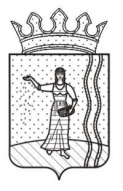 АДМИНИСТРАЦИЯ ЕНАПАЕВСКОГО СЕЛЬСКОГО ПОСЕЛЕНИЯОКТЯБРЬСКОГО МУНИЦИПОЛЬНОГО РАЙОНАПЕРМСКОГО КРАЯАДМИНИСТРАЦИЯ ЕНАПАЕВСКОГО СЕЛЬСКОГО ПОСЕЛЕНИЯОКТЯБРЬСКОГО МУНИЦИПОЛЬНОГО РАЙОНАПЕРМСКОГО КРАЯАДМИНИСТРАЦИЯ ЕНАПАЕВСКОГО СЕЛЬСКОГО ПОСЕЛЕНИЯОКТЯБРЬСКОГО МУНИЦИПОЛЬНОГО РАЙОНАПЕРМСКОГО КРАЯАДМИНИСТРАЦИЯ ЕНАПАЕВСКОГО СЕЛЬСКОГО ПОСЕЛЕНИЯОКТЯБРЬСКОГО МУНИЦИПОЛЬНОГО РАЙОНАПЕРМСКОГО КРАЯАДМИНИСТРАЦИЯ ЕНАПАЕВСКОГО СЕЛЬСКОГО ПОСЕЛЕНИЯОКТЯБРЬСКОГО МУНИЦИПОЛЬНОГО РАЙОНАПЕРМСКОГО КРАЯПОСТАНОВЛЕНИЕПОСТАНОВЛЕНИЕПОСТАНОВЛЕНИЕПОСТАНОВЛЕНИЕПОСТАНОВЛЕНИЕ16.12.2015  г. №160О внесении изменений в постановление от 21.04.2015 г №54«Защита населения  и территорий от чрезвычайных  ситуаций, гражданская оборона и обеспечение пожарной безопасности  в Енапаевском сельском поселении Октябрьского муниципального района Пермского края на 2015-2017годы»О внесении изменений в постановление от 21.04.2015 г №54«Защита населения  и территорий от чрезвычайных  ситуаций, гражданская оборона и обеспечение пожарной безопасности  в Енапаевском сельском поселении Октябрьского муниципального района Пермского края на 2015-2017годы»О внесении изменений в постановление от 21.04.2015 г №54«Защита населения  и территорий от чрезвычайных  ситуаций, гражданская оборона и обеспечение пожарной безопасности  в Енапаевском сельском поселении Октябрьского муниципального района Пермского края на 2015-2017годы»О внесении изменений в постановление от 21.04.2015 г №54«Защита населения  и территорий от чрезвычайных  ситуаций, гражданская оборона и обеспечение пожарной безопасности  в Енапаевском сельском поселении Октябрьского муниципального района Пермского края на 2015-2017годы»О внесении изменений в постановление от 21.04.2015 г №54«Защита населения  и территорий от чрезвычайных  ситуаций, гражданская оборона и обеспечение пожарной безопасности  в Енапаевском сельском поселении Октябрьского муниципального района Пермского края на 2015-2017годы»О внесении изменений в постановление от 21.04.2015 г №54«Защита населения  и территорий от чрезвычайных  ситуаций, гражданская оборона и обеспечение пожарной безопасности  в Енапаевском сельском поселении Октябрьского муниципального района Пермского края на 2015-2017годы»В соответствии со статьей 179 Бюджетного кодекса Российской Федерации,  Федеральным законом от 06 октября 2003 г. № 131-ФЗ «Об общих принципах организации местного самоуправления в Российской Федерации», Решением Совета депутатов Енапаевского сельского поселения Октябрьского муниципального района Пермского края от 22 января 2014 г. N 42 «О положении о бюджетном процессе в Енапаевском сельском поселении»  (в ред. от 17.11.2014 г №101,от 19.03.2015 №120), постановлением Администрации Енапаевского сельского поселения от 11 августа 2014 года  № 61 «Об утверждении Порядка разработки, реализации и оценки эффективности муниципальных программ Енапаевского сельского поселения» (в ред. от 21.09.2015 № 116), распоряжением Администрации Енапаевского сельского поселения от 11 августа  2014 года № 37 «Об утверждении Перечня муниципальных программ Енапаевского сельского поселения Октябрьского  муниципального района Пермского края» (в ред. от 27.10.2014  № 50, от 21.04.2015 № 21), Администрация Енапаевского сельского поселения ПОСТАНОВЛЯЕТ:В соответствии со статьей 179 Бюджетного кодекса Российской Федерации,  Федеральным законом от 06 октября 2003 г. № 131-ФЗ «Об общих принципах организации местного самоуправления в Российской Федерации», Решением Совета депутатов Енапаевского сельского поселения Октябрьского муниципального района Пермского края от 22 января 2014 г. N 42 «О положении о бюджетном процессе в Енапаевском сельском поселении»  (в ред. от 17.11.2014 г №101,от 19.03.2015 №120), постановлением Администрации Енапаевского сельского поселения от 11 августа 2014 года  № 61 «Об утверждении Порядка разработки, реализации и оценки эффективности муниципальных программ Енапаевского сельского поселения» (в ред. от 21.09.2015 № 116), распоряжением Администрации Енапаевского сельского поселения от 11 августа  2014 года № 37 «Об утверждении Перечня муниципальных программ Енапаевского сельского поселения Октябрьского  муниципального района Пермского края» (в ред. от 27.10.2014  № 50, от 21.04.2015 № 21), Администрация Енапаевского сельского поселения ПОСТАНОВЛЯЕТ:В соответствии со статьей 179 Бюджетного кодекса Российской Федерации,  Федеральным законом от 06 октября 2003 г. № 131-ФЗ «Об общих принципах организации местного самоуправления в Российской Федерации», Решением Совета депутатов Енапаевского сельского поселения Октябрьского муниципального района Пермского края от 22 января 2014 г. N 42 «О положении о бюджетном процессе в Енапаевском сельском поселении»  (в ред. от 17.11.2014 г №101,от 19.03.2015 №120), постановлением Администрации Енапаевского сельского поселения от 11 августа 2014 года  № 61 «Об утверждении Порядка разработки, реализации и оценки эффективности муниципальных программ Енапаевского сельского поселения» (в ред. от 21.09.2015 № 116), распоряжением Администрации Енапаевского сельского поселения от 11 августа  2014 года № 37 «Об утверждении Перечня муниципальных программ Енапаевского сельского поселения Октябрьского  муниципального района Пермского края» (в ред. от 27.10.2014  № 50, от 21.04.2015 № 21), Администрация Енапаевского сельского поселения ПОСТАНОВЛЯЕТ:В соответствии со статьей 179 Бюджетного кодекса Российской Федерации,  Федеральным законом от 06 октября 2003 г. № 131-ФЗ «Об общих принципах организации местного самоуправления в Российской Федерации», Решением Совета депутатов Енапаевского сельского поселения Октябрьского муниципального района Пермского края от 22 января 2014 г. N 42 «О положении о бюджетном процессе в Енапаевском сельском поселении»  (в ред. от 17.11.2014 г №101,от 19.03.2015 №120), постановлением Администрации Енапаевского сельского поселения от 11 августа 2014 года  № 61 «Об утверждении Порядка разработки, реализации и оценки эффективности муниципальных программ Енапаевского сельского поселения» (в ред. от 21.09.2015 № 116), распоряжением Администрации Енапаевского сельского поселения от 11 августа  2014 года № 37 «Об утверждении Перечня муниципальных программ Енапаевского сельского поселения Октябрьского  муниципального района Пермского края» (в ред. от 27.10.2014  № 50, от 21.04.2015 № 21), Администрация Енапаевского сельского поселения ПОСТАНОВЛЯЕТ:В соответствии со статьей 179 Бюджетного кодекса Российской Федерации,  Федеральным законом от 06 октября 2003 г. № 131-ФЗ «Об общих принципах организации местного самоуправления в Российской Федерации», Решением Совета депутатов Енапаевского сельского поселения Октябрьского муниципального района Пермского края от 22 января 2014 г. N 42 «О положении о бюджетном процессе в Енапаевском сельском поселении»  (в ред. от 17.11.2014 г №101,от 19.03.2015 №120), постановлением Администрации Енапаевского сельского поселения от 11 августа 2014 года  № 61 «Об утверждении Порядка разработки, реализации и оценки эффективности муниципальных программ Енапаевского сельского поселения» (в ред. от 21.09.2015 № 116), распоряжением Администрации Енапаевского сельского поселения от 11 августа  2014 года № 37 «Об утверждении Перечня муниципальных программ Енапаевского сельского поселения Октябрьского  муниципального района Пермского края» (в ред. от 27.10.2014  № 50, от 21.04.2015 № 21), Администрация Енапаевского сельского поселения ПОСТАНОВЛЯЕТ:          1.Внести в  постановление от 21 апреля 2015г №54 «Защита населения  и территорий от чрезвычайных  ситуаций, гражданская оборона и обеспечение пожарной безопасности  в Енапаевском сельском поселении Октябрьского муниципального района Пермского края на 2015-2017годы» следующие изменения (в редакции  постановлением от 16.09.2015№114,16.11.2015 №147,от 11.12.2015 №157):          1.1. наименование постановления изложить в следующей редакции: « Об утверждении муниципальной программы  «Обеспечение пожарной безопасности  в Енапаевском сельском поселении Октябрьского муниципального района Пермского края»         1.2. пункт 1 изложить в следующей редакции: «1.Утвердить прилагаемую муниципальную программу Енапаевского сельского поселения Октябрьского муниципального района Пермского края «Об утверждении муниципальной программы  «Обеспечение пожарной безопасности  в Енапаевском сельском поселении Октябрьского муниципального района Пермского края» в новой редакции согласно приложению к настоящему постановлению»       2.Настоящее постановление вступает в силу с момента обнародования и распространяется на правоотношения, возникшие с 1 января 2016 года.       3.Обнародовать настоящее постановление в установленном порядке.       4.Контроль исполнения  настоящего  постановления  оставляю за  собой.          1.Внести в  постановление от 21 апреля 2015г №54 «Защита населения  и территорий от чрезвычайных  ситуаций, гражданская оборона и обеспечение пожарной безопасности  в Енапаевском сельском поселении Октябрьского муниципального района Пермского края на 2015-2017годы» следующие изменения (в редакции  постановлением от 16.09.2015№114,16.11.2015 №147,от 11.12.2015 №157):          1.1. наименование постановления изложить в следующей редакции: « Об утверждении муниципальной программы  «Обеспечение пожарной безопасности  в Енапаевском сельском поселении Октябрьского муниципального района Пермского края»         1.2. пункт 1 изложить в следующей редакции: «1.Утвердить прилагаемую муниципальную программу Енапаевского сельского поселения Октябрьского муниципального района Пермского края «Об утверждении муниципальной программы  «Обеспечение пожарной безопасности  в Енапаевском сельском поселении Октябрьского муниципального района Пермского края» в новой редакции согласно приложению к настоящему постановлению»       2.Настоящее постановление вступает в силу с момента обнародования и распространяется на правоотношения, возникшие с 1 января 2016 года.       3.Обнародовать настоящее постановление в установленном порядке.       4.Контроль исполнения  настоящего  постановления  оставляю за  собой.          1.Внести в  постановление от 21 апреля 2015г №54 «Защита населения  и территорий от чрезвычайных  ситуаций, гражданская оборона и обеспечение пожарной безопасности  в Енапаевском сельском поселении Октябрьского муниципального района Пермского края на 2015-2017годы» следующие изменения (в редакции  постановлением от 16.09.2015№114,16.11.2015 №147,от 11.12.2015 №157):          1.1. наименование постановления изложить в следующей редакции: « Об утверждении муниципальной программы  «Обеспечение пожарной безопасности  в Енапаевском сельском поселении Октябрьского муниципального района Пермского края»         1.2. пункт 1 изложить в следующей редакции: «1.Утвердить прилагаемую муниципальную программу Енапаевского сельского поселения Октябрьского муниципального района Пермского края «Об утверждении муниципальной программы  «Обеспечение пожарной безопасности  в Енапаевском сельском поселении Октябрьского муниципального района Пермского края» в новой редакции согласно приложению к настоящему постановлению»       2.Настоящее постановление вступает в силу с момента обнародования и распространяется на правоотношения, возникшие с 1 января 2016 года.       3.Обнародовать настоящее постановление в установленном порядке.       4.Контроль исполнения  настоящего  постановления  оставляю за  собой.          1.Внести в  постановление от 21 апреля 2015г №54 «Защита населения  и территорий от чрезвычайных  ситуаций, гражданская оборона и обеспечение пожарной безопасности  в Енапаевском сельском поселении Октябрьского муниципального района Пермского края на 2015-2017годы» следующие изменения (в редакции  постановлением от 16.09.2015№114,16.11.2015 №147,от 11.12.2015 №157):          1.1. наименование постановления изложить в следующей редакции: « Об утверждении муниципальной программы  «Обеспечение пожарной безопасности  в Енапаевском сельском поселении Октябрьского муниципального района Пермского края»         1.2. пункт 1 изложить в следующей редакции: «1.Утвердить прилагаемую муниципальную программу Енапаевского сельского поселения Октябрьского муниципального района Пермского края «Об утверждении муниципальной программы  «Обеспечение пожарной безопасности  в Енапаевском сельском поселении Октябрьского муниципального района Пермского края» в новой редакции согласно приложению к настоящему постановлению»       2.Настоящее постановление вступает в силу с момента обнародования и распространяется на правоотношения, возникшие с 1 января 2016 года.       3.Обнародовать настоящее постановление в установленном порядке.       4.Контроль исполнения  настоящего  постановления  оставляю за  собой.          1.Внести в  постановление от 21 апреля 2015г №54 «Защита населения  и территорий от чрезвычайных  ситуаций, гражданская оборона и обеспечение пожарной безопасности  в Енапаевском сельском поселении Октябрьского муниципального района Пермского края на 2015-2017годы» следующие изменения (в редакции  постановлением от 16.09.2015№114,16.11.2015 №147,от 11.12.2015 №157):          1.1. наименование постановления изложить в следующей редакции: « Об утверждении муниципальной программы  «Обеспечение пожарной безопасности  в Енапаевском сельском поселении Октябрьского муниципального района Пермского края»         1.2. пункт 1 изложить в следующей редакции: «1.Утвердить прилагаемую муниципальную программу Енапаевского сельского поселения Октябрьского муниципального района Пермского края «Об утверждении муниципальной программы  «Обеспечение пожарной безопасности  в Енапаевском сельском поселении Октябрьского муниципального района Пермского края» в новой редакции согласно приложению к настоящему постановлению»       2.Настоящее постановление вступает в силу с момента обнародования и распространяется на правоотношения, возникшие с 1 января 2016 года.       3.Обнародовать настоящее постановление в установленном порядке.       4.Контроль исполнения  настоящего  постановления  оставляю за  собой.Глава сельского поселения –глава администрации Енапаевского сельского поселенияГлава сельского поселения –глава администрации Енапаевского сельского поселенияР.Г.Башаров                                                                                                                      Ответственный исполнитель ПрограммыАдминистрация   Енапаевского сельского поселения Октябрьского муниципального района Пермского краяАдминистрация   Енапаевского сельского поселения Октябрьского муниципального района Пермского краяАдминистрация   Енапаевского сельского поселения Октябрьского муниципального района Пермского краяАдминистрация   Енапаевского сельского поселения Октябрьского муниципального района Пермского краяАдминистрация   Енапаевского сельского поселения Октябрьского муниципального района Пермского краяАдминистрация   Енапаевского сельского поселения Октябрьского муниципального района Пермского краяАдминистрация   Енапаевского сельского поселения Октябрьского муниципального района Пермского краяАдминистрация   Енапаевского сельского поселения Октябрьского муниципального района Пермского краяАдминистрация   Енапаевского сельского поселения Октябрьского муниципального района Пермского краяАдминистрация   Енапаевского сельского поселения Октябрьского муниципального района Пермского краяАдминистрация   Енапаевского сельского поселения Октябрьского муниципального района Пермского краяАдминистрация   Енапаевского сельского поселения Октябрьского муниципального района Пермского краяСоисполнители ПрограммыОтсутствуютОтсутствуютОтсутствуютОтсутствуютОтсутствуютОтсутствуютОтсутствуютОтсутствуютОтсутствуютОтсутствуютОтсутствуютОтсутствуютУчастники ПрограммыАдминистрация   Енапаевского сельского поселения Октябрьского муниципального района Пермского краяАдминистрация   Енапаевского сельского поселения Октябрьского муниципального района Пермского краяАдминистрация   Енапаевского сельского поселения Октябрьского муниципального района Пермского краяАдминистрация   Енапаевского сельского поселения Октябрьского муниципального района Пермского краяАдминистрация   Енапаевского сельского поселения Октябрьского муниципального района Пермского краяАдминистрация   Енапаевского сельского поселения Октябрьского муниципального района Пермского краяАдминистрация   Енапаевского сельского поселения Октябрьского муниципального района Пермского краяАдминистрация   Енапаевского сельского поселения Октябрьского муниципального района Пермского краяАдминистрация   Енапаевского сельского поселения Октябрьского муниципального района Пермского краяАдминистрация   Енапаевского сельского поселения Октябрьского муниципального района Пермского краяАдминистрация   Енапаевского сельского поселения Октябрьского муниципального района Пермского краяАдминистрация   Енапаевского сельского поселения Октябрьского муниципального района Пермского краяПодпрограммы ПрограммыПодпрограмма 1  «Обеспечение  пожарной  безопасности муниципального образования в Енапаевском сельском поселении»   Подпрограмма 1  «Обеспечение  пожарной  безопасности муниципального образования в Енапаевском сельском поселении»   Подпрограмма 1  «Обеспечение  пожарной  безопасности муниципального образования в Енапаевском сельском поселении»   Подпрограмма 1  «Обеспечение  пожарной  безопасности муниципального образования в Енапаевском сельском поселении»   Подпрограмма 1  «Обеспечение  пожарной  безопасности муниципального образования в Енапаевском сельском поселении»   Подпрограмма 1  «Обеспечение  пожарной  безопасности муниципального образования в Енапаевском сельском поселении»   Подпрограмма 1  «Обеспечение  пожарной  безопасности муниципального образования в Енапаевском сельском поселении»   Подпрограмма 1  «Обеспечение  пожарной  безопасности муниципального образования в Енапаевском сельском поселении»   Подпрограмма 1  «Обеспечение  пожарной  безопасности муниципального образования в Енапаевском сельском поселении»   Подпрограмма 1  «Обеспечение  пожарной  безопасности муниципального образования в Енапаевском сельском поселении»   Подпрограмма 1  «Обеспечение  пожарной  безопасности муниципального образования в Енапаевском сельском поселении»   Подпрограмма 1  «Обеспечение  пожарной  безопасности муниципального образования в Енапаевском сельском поселении»   Цель Программы1.Создание безопасной среды проживания на территории поселения2.Укрепление системы обеспечения пожарной безопасности на территории Енапаевского  сельского поселения.1.Создание безопасной среды проживания на территории поселения2.Укрепление системы обеспечения пожарной безопасности на территории Енапаевского  сельского поселения.1.Создание безопасной среды проживания на территории поселения2.Укрепление системы обеспечения пожарной безопасности на территории Енапаевского  сельского поселения.1.Создание безопасной среды проживания на территории поселения2.Укрепление системы обеспечения пожарной безопасности на территории Енапаевского  сельского поселения.1.Создание безопасной среды проживания на территории поселения2.Укрепление системы обеспечения пожарной безопасности на территории Енапаевского  сельского поселения.1.Создание безопасной среды проживания на территории поселения2.Укрепление системы обеспечения пожарной безопасности на территории Енапаевского  сельского поселения.1.Создание безопасной среды проживания на территории поселения2.Укрепление системы обеспечения пожарной безопасности на территории Енапаевского  сельского поселения.1.Создание безопасной среды проживания на территории поселения2.Укрепление системы обеспечения пожарной безопасности на территории Енапаевского  сельского поселения.1.Создание безопасной среды проживания на территории поселения2.Укрепление системы обеспечения пожарной безопасности на территории Енапаевского  сельского поселения.1.Создание безопасной среды проживания на территории поселения2.Укрепление системы обеспечения пожарной безопасности на территории Енапаевского  сельского поселения.1.Создание безопасной среды проживания на территории поселения2.Укрепление системы обеспечения пожарной безопасности на территории Енапаевского  сельского поселения.1.Создание безопасной среды проживания на территории поселения2.Укрепление системы обеспечения пожарной безопасности на территории Енапаевского  сельского поселения.Задачи Программы1. Локализация возникших пожаров и возгораний2.Реализация требований законодательства и иных нормативных актов в области пожарной безопасности по предотвращению пожаров, спасению людей и имущества от пожаров, являющихся частью комплекса мероприятий по организации пожаротушения1. Локализация возникших пожаров и возгораний2.Реализация требований законодательства и иных нормативных актов в области пожарной безопасности по предотвращению пожаров, спасению людей и имущества от пожаров, являющихся частью комплекса мероприятий по организации пожаротушения1. Локализация возникших пожаров и возгораний2.Реализация требований законодательства и иных нормативных актов в области пожарной безопасности по предотвращению пожаров, спасению людей и имущества от пожаров, являющихся частью комплекса мероприятий по организации пожаротушения1. Локализация возникших пожаров и возгораний2.Реализация требований законодательства и иных нормативных актов в области пожарной безопасности по предотвращению пожаров, спасению людей и имущества от пожаров, являющихся частью комплекса мероприятий по организации пожаротушения1. Локализация возникших пожаров и возгораний2.Реализация требований законодательства и иных нормативных актов в области пожарной безопасности по предотвращению пожаров, спасению людей и имущества от пожаров, являющихся частью комплекса мероприятий по организации пожаротушения1. Локализация возникших пожаров и возгораний2.Реализация требований законодательства и иных нормативных актов в области пожарной безопасности по предотвращению пожаров, спасению людей и имущества от пожаров, являющихся частью комплекса мероприятий по организации пожаротушения1. Локализация возникших пожаров и возгораний2.Реализация требований законодательства и иных нормативных актов в области пожарной безопасности по предотвращению пожаров, спасению людей и имущества от пожаров, являющихся частью комплекса мероприятий по организации пожаротушения1. Локализация возникших пожаров и возгораний2.Реализация требований законодательства и иных нормативных актов в области пожарной безопасности по предотвращению пожаров, спасению людей и имущества от пожаров, являющихся частью комплекса мероприятий по организации пожаротушения1. Локализация возникших пожаров и возгораний2.Реализация требований законодательства и иных нормативных актов в области пожарной безопасности по предотвращению пожаров, спасению людей и имущества от пожаров, являющихся частью комплекса мероприятий по организации пожаротушения1. Локализация возникших пожаров и возгораний2.Реализация требований законодательства и иных нормативных актов в области пожарной безопасности по предотвращению пожаров, спасению людей и имущества от пожаров, являющихся частью комплекса мероприятий по организации пожаротушения1. Локализация возникших пожаров и возгораний2.Реализация требований законодательства и иных нормативных актов в области пожарной безопасности по предотвращению пожаров, спасению людей и имущества от пожаров, являющихся частью комплекса мероприятий по организации пожаротушения1. Локализация возникших пожаров и возгораний2.Реализация требований законодательства и иных нормативных актов в области пожарной безопасности по предотвращению пожаров, спасению людей и имущества от пожаров, являющихся частью комплекса мероприятий по организации пожаротушенияОжидаемые результаты реализации Программыпоступательное снижение общего количества пожаров, гибели людей и материальных потерь, а также сокращение бюджетных средств, расходуемых на ликвидацию их последствий;повышение уровня пожарной безопасности и обеспечение оптимального реагирования на угрозы возникновения пожаров со стороны населения;увеличить охват населения оповещаемого комплексной системой оповещения.поступательное снижение общего количества пожаров, гибели людей и материальных потерь, а также сокращение бюджетных средств, расходуемых на ликвидацию их последствий;повышение уровня пожарной безопасности и обеспечение оптимального реагирования на угрозы возникновения пожаров со стороны населения;увеличить охват населения оповещаемого комплексной системой оповещения.поступательное снижение общего количества пожаров, гибели людей и материальных потерь, а также сокращение бюджетных средств, расходуемых на ликвидацию их последствий;повышение уровня пожарной безопасности и обеспечение оптимального реагирования на угрозы возникновения пожаров со стороны населения;увеличить охват населения оповещаемого комплексной системой оповещения.поступательное снижение общего количества пожаров, гибели людей и материальных потерь, а также сокращение бюджетных средств, расходуемых на ликвидацию их последствий;повышение уровня пожарной безопасности и обеспечение оптимального реагирования на угрозы возникновения пожаров со стороны населения;увеличить охват населения оповещаемого комплексной системой оповещения.поступательное снижение общего количества пожаров, гибели людей и материальных потерь, а также сокращение бюджетных средств, расходуемых на ликвидацию их последствий;повышение уровня пожарной безопасности и обеспечение оптимального реагирования на угрозы возникновения пожаров со стороны населения;увеличить охват населения оповещаемого комплексной системой оповещения.поступательное снижение общего количества пожаров, гибели людей и материальных потерь, а также сокращение бюджетных средств, расходуемых на ликвидацию их последствий;повышение уровня пожарной безопасности и обеспечение оптимального реагирования на угрозы возникновения пожаров со стороны населения;увеличить охват населения оповещаемого комплексной системой оповещения.поступательное снижение общего количества пожаров, гибели людей и материальных потерь, а также сокращение бюджетных средств, расходуемых на ликвидацию их последствий;повышение уровня пожарной безопасности и обеспечение оптимального реагирования на угрозы возникновения пожаров со стороны населения;увеличить охват населения оповещаемого комплексной системой оповещения.поступательное снижение общего количества пожаров, гибели людей и материальных потерь, а также сокращение бюджетных средств, расходуемых на ликвидацию их последствий;повышение уровня пожарной безопасности и обеспечение оптимального реагирования на угрозы возникновения пожаров со стороны населения;увеличить охват населения оповещаемого комплексной системой оповещения.поступательное снижение общего количества пожаров, гибели людей и материальных потерь, а также сокращение бюджетных средств, расходуемых на ликвидацию их последствий;повышение уровня пожарной безопасности и обеспечение оптимального реагирования на угрозы возникновения пожаров со стороны населения;увеличить охват населения оповещаемого комплексной системой оповещения.поступательное снижение общего количества пожаров, гибели людей и материальных потерь, а также сокращение бюджетных средств, расходуемых на ликвидацию их последствий;повышение уровня пожарной безопасности и обеспечение оптимального реагирования на угрозы возникновения пожаров со стороны населения;увеличить охват населения оповещаемого комплексной системой оповещения.поступательное снижение общего количества пожаров, гибели людей и материальных потерь, а также сокращение бюджетных средств, расходуемых на ликвидацию их последствий;повышение уровня пожарной безопасности и обеспечение оптимального реагирования на угрозы возникновения пожаров со стороны населения;увеличить охват населения оповещаемого комплексной системой оповещения.поступательное снижение общего количества пожаров, гибели людей и материальных потерь, а также сокращение бюджетных средств, расходуемых на ликвидацию их последствий;повышение уровня пожарной безопасности и обеспечение оптимального реагирования на угрозы возникновения пожаров со стороны населения;увеличить охват населения оповещаемого комплексной системой оповещения.Этапы и сроки реализации ПрограммыПрограмма рассчитана на период с 2015 по 2018 год. Программа не имеет строгой разбивки на этапы, мероприятия реализуются на протяжении всего срока реализации ПрограммыПрограмма рассчитана на период с 2015 по 2018 год. Программа не имеет строгой разбивки на этапы, мероприятия реализуются на протяжении всего срока реализации ПрограммыПрограмма рассчитана на период с 2015 по 2018 год. Программа не имеет строгой разбивки на этапы, мероприятия реализуются на протяжении всего срока реализации ПрограммыПрограмма рассчитана на период с 2015 по 2018 год. Программа не имеет строгой разбивки на этапы, мероприятия реализуются на протяжении всего срока реализации ПрограммыПрограмма рассчитана на период с 2015 по 2018 год. Программа не имеет строгой разбивки на этапы, мероприятия реализуются на протяжении всего срока реализации ПрограммыПрограмма рассчитана на период с 2015 по 2018 год. Программа не имеет строгой разбивки на этапы, мероприятия реализуются на протяжении всего срока реализации ПрограммыПрограмма рассчитана на период с 2015 по 2018 год. Программа не имеет строгой разбивки на этапы, мероприятия реализуются на протяжении всего срока реализации ПрограммыПрограмма рассчитана на период с 2015 по 2018 год. Программа не имеет строгой разбивки на этапы, мероприятия реализуются на протяжении всего срока реализации ПрограммыПрограмма рассчитана на период с 2015 по 2018 год. Программа не имеет строгой разбивки на этапы, мероприятия реализуются на протяжении всего срока реализации ПрограммыПрограмма рассчитана на период с 2015 по 2018 год. Программа не имеет строгой разбивки на этапы, мероприятия реализуются на протяжении всего срока реализации ПрограммыПрограмма рассчитана на период с 2015 по 2018 год. Программа не имеет строгой разбивки на этапы, мероприятия реализуются на протяжении всего срока реализации ПрограммыПрограмма рассчитана на период с 2015 по 2018 год. Программа не имеет строгой разбивки на этапы, мероприятия реализуются на протяжении всего срока реализации ПрограммыЦелевые показатели программы№ п/пНаименование показателяЕд. изм.Плановое значение целевого показателяПлановое значение целевого показателяПлановое значение целевого показателяПлановое значение целевого показателяПлановое значение целевого показателяПлановое значение целевого показателяПлановое значение целевого показателяПлановое значение целевого показателяПлановое значение целевого показателяЦелевые показатели программы№ п/пНаименование показателяЕд. изм.2014201420152015201620162017201720181количество выездов пожарных  на пожарыединиц3030353535353535352Содержание муниципальной пожарной охраны чел444444444Объемы и источники финансирования ПрограммыИсточники финансированияИсточники финансированияРасходы (тыс. руб.)Расходы (тыс. руб.)Расходы (тыс. руб.)Расходы (тыс. руб.)Расходы (тыс. руб.)Расходы (тыс. руб.)Расходы (тыс. руб.)Расходы (тыс. руб.)Расходы (тыс. руб.)Расходы (тыс. руб.)Объемы и источники финансирования ПрограммыИсточники финансированияИсточники финансирования20152015201620162017201720182018ИтогоИтогоОбъемы и источники финансирования ПрограммыВсего, в том числе:Всего, в том числе:651,5651,5777,0777,0681,8681,8681,8681,82792,12792,1Объемы и источники финансирования Программыбюджет ОМСУбюджет ОМСУ651,5651,5777,0777,0681,8681,8681,8681,82792,12792,1Объемы и источники финансирования Программыкраевой бюджеткраевой бюджет0,00,00,00,00,00,00,00,00,00,0Объемы и источники финансирования Программыфедеральный бюджетфедеральный бюджет0,00,00,00,00,00,00,00,00,00,0Объемы и источники финансирования Программывнебюджетные источникивнебюджетные источники0,00,00,00,00,00,00,00,00,00,0Ответственный исполнитель ПрограммыАдминистрация   Енапаевского сельского поселения Октябрьского муниципального района Пермского краяАдминистрация   Енапаевского сельского поселения Октябрьского муниципального района Пермского краяАдминистрация   Енапаевского сельского поселения Октябрьского муниципального района Пермского краяАдминистрация   Енапаевского сельского поселения Октябрьского муниципального района Пермского краяАдминистрация   Енапаевского сельского поселения Октябрьского муниципального района Пермского краяАдминистрация   Енапаевского сельского поселения Октябрьского муниципального района Пермского краяАдминистрация   Енапаевского сельского поселения Октябрьского муниципального района Пермского краяАдминистрация   Енапаевского сельского поселения Октябрьского муниципального района Пермского краяАдминистрация   Енапаевского сельского поселения Октябрьского муниципального района Пермского краяАдминистрация   Енапаевского сельского поселения Октябрьского муниципального района Пермского краяАдминистрация   Енапаевского сельского поселения Октябрьского муниципального района Пермского краяАдминистрация   Енапаевского сельского поселения Октябрьского муниципального района Пермского краяСоисполнители ПрограммыОтсутствуютОтсутствуютОтсутствуютОтсутствуютОтсутствуютОтсутствуютОтсутствуютОтсутствуютОтсутствуютОтсутствуютОтсутствуютОтсутствуютУчастники ПрограммыАдминистрация   Енапаевского сельского поселения Октябрьского муниципального района Пермского краяАдминистрация   Енапаевского сельского поселения Октябрьского муниципального района Пермского краяАдминистрация   Енапаевского сельского поселения Октябрьского муниципального района Пермского краяАдминистрация   Енапаевского сельского поселения Октябрьского муниципального района Пермского краяАдминистрация   Енапаевского сельского поселения Октябрьского муниципального района Пермского краяАдминистрация   Енапаевского сельского поселения Октябрьского муниципального района Пермского краяАдминистрация   Енапаевского сельского поселения Октябрьского муниципального района Пермского краяАдминистрация   Енапаевского сельского поселения Октябрьского муниципального района Пермского краяАдминистрация   Енапаевского сельского поселения Октябрьского муниципального района Пермского краяАдминистрация   Енапаевского сельского поселения Октябрьского муниципального района Пермского краяАдминистрация   Енапаевского сельского поселения Октябрьского муниципального района Пермского краяАдминистрация   Енапаевского сельского поселения Октябрьского муниципального района Пермского краяПодпрограммы ПрограммыПодпрограмма 1  «Обеспечение  пожарной  безопасности муниципального образования в Енапаевском сельском поселении »   Подпрограмма 1  «Обеспечение  пожарной  безопасности муниципального образования в Енапаевском сельском поселении »   Подпрограмма 1  «Обеспечение  пожарной  безопасности муниципального образования в Енапаевском сельском поселении »   Подпрограмма 1  «Обеспечение  пожарной  безопасности муниципального образования в Енапаевском сельском поселении »   Подпрограмма 1  «Обеспечение  пожарной  безопасности муниципального образования в Енапаевском сельском поселении »   Подпрограмма 1  «Обеспечение  пожарной  безопасности муниципального образования в Енапаевском сельском поселении »   Подпрограмма 1  «Обеспечение  пожарной  безопасности муниципального образования в Енапаевском сельском поселении »   Подпрограмма 1  «Обеспечение  пожарной  безопасности муниципального образования в Енапаевском сельском поселении »   Подпрограмма 1  «Обеспечение  пожарной  безопасности муниципального образования в Енапаевском сельском поселении »   Подпрограмма 1  «Обеспечение  пожарной  безопасности муниципального образования в Енапаевском сельском поселении »   Подпрограмма 1  «Обеспечение  пожарной  безопасности муниципального образования в Енапаевском сельском поселении »   Подпрограмма 1  «Обеспечение  пожарной  безопасности муниципального образования в Енапаевском сельском поселении »   Цель Программы1.Создание безопасной среды проживания на территории поселения2.Укрепление системы обеспечения пожарной безопасности на территории Енапаевского  сельского поселения.1.Создание безопасной среды проживания на территории поселения2.Укрепление системы обеспечения пожарной безопасности на территории Енапаевского  сельского поселения.1.Создание безопасной среды проживания на территории поселения2.Укрепление системы обеспечения пожарной безопасности на территории Енапаевского  сельского поселения.1.Создание безопасной среды проживания на территории поселения2.Укрепление системы обеспечения пожарной безопасности на территории Енапаевского  сельского поселения.1.Создание безопасной среды проживания на территории поселения2.Укрепление системы обеспечения пожарной безопасности на территории Енапаевского  сельского поселения.1.Создание безопасной среды проживания на территории поселения2.Укрепление системы обеспечения пожарной безопасности на территории Енапаевского  сельского поселения.1.Создание безопасной среды проживания на территории поселения2.Укрепление системы обеспечения пожарной безопасности на территории Енапаевского  сельского поселения.1.Создание безопасной среды проживания на территории поселения2.Укрепление системы обеспечения пожарной безопасности на территории Енапаевского  сельского поселения.1.Создание безопасной среды проживания на территории поселения2.Укрепление системы обеспечения пожарной безопасности на территории Енапаевского  сельского поселения.1.Создание безопасной среды проживания на территории поселения2.Укрепление системы обеспечения пожарной безопасности на территории Енапаевского  сельского поселения.1.Создание безопасной среды проживания на территории поселения2.Укрепление системы обеспечения пожарной безопасности на территории Енапаевского  сельского поселения.1.Создание безопасной среды проживания на территории поселения2.Укрепление системы обеспечения пожарной безопасности на территории Енапаевского  сельского поселения.Задачи Программы1. Локализация возникших пожаров и возгораний2.Реализация требований законодательства и иных нормативных актов в области пожарной безопасности по предотвращению пожаров, спасению людей и имущества от пожаров, являющихся частью комплекса мероприятий по организации пожаротушения1. Локализация возникших пожаров и возгораний2.Реализация требований законодательства и иных нормативных актов в области пожарной безопасности по предотвращению пожаров, спасению людей и имущества от пожаров, являющихся частью комплекса мероприятий по организации пожаротушения1. Локализация возникших пожаров и возгораний2.Реализация требований законодательства и иных нормативных актов в области пожарной безопасности по предотвращению пожаров, спасению людей и имущества от пожаров, являющихся частью комплекса мероприятий по организации пожаротушения1. Локализация возникших пожаров и возгораний2.Реализация требований законодательства и иных нормативных актов в области пожарной безопасности по предотвращению пожаров, спасению людей и имущества от пожаров, являющихся частью комплекса мероприятий по организации пожаротушения1. Локализация возникших пожаров и возгораний2.Реализация требований законодательства и иных нормативных актов в области пожарной безопасности по предотвращению пожаров, спасению людей и имущества от пожаров, являющихся частью комплекса мероприятий по организации пожаротушения1. Локализация возникших пожаров и возгораний2.Реализация требований законодательства и иных нормативных актов в области пожарной безопасности по предотвращению пожаров, спасению людей и имущества от пожаров, являющихся частью комплекса мероприятий по организации пожаротушения1. Локализация возникших пожаров и возгораний2.Реализация требований законодательства и иных нормативных актов в области пожарной безопасности по предотвращению пожаров, спасению людей и имущества от пожаров, являющихся частью комплекса мероприятий по организации пожаротушения1. Локализация возникших пожаров и возгораний2.Реализация требований законодательства и иных нормативных актов в области пожарной безопасности по предотвращению пожаров, спасению людей и имущества от пожаров, являющихся частью комплекса мероприятий по организации пожаротушения1. Локализация возникших пожаров и возгораний2.Реализация требований законодательства и иных нормативных актов в области пожарной безопасности по предотвращению пожаров, спасению людей и имущества от пожаров, являющихся частью комплекса мероприятий по организации пожаротушения1. Локализация возникших пожаров и возгораний2.Реализация требований законодательства и иных нормативных актов в области пожарной безопасности по предотвращению пожаров, спасению людей и имущества от пожаров, являющихся частью комплекса мероприятий по организации пожаротушения1. Локализация возникших пожаров и возгораний2.Реализация требований законодательства и иных нормативных актов в области пожарной безопасности по предотвращению пожаров, спасению людей и имущества от пожаров, являющихся частью комплекса мероприятий по организации пожаротушения1. Локализация возникших пожаров и возгораний2.Реализация требований законодательства и иных нормативных актов в области пожарной безопасности по предотвращению пожаров, спасению людей и имущества от пожаров, являющихся частью комплекса мероприятий по организации пожаротушенияОжидаемые результаты реализации Программыпоступательное снижение общего количества пожаров, гибели людей и материальных потерь, а также сокращение бюджетных средств, расходуемых на ликвидацию их последствий;повышение уровня пожарной безопасности и обеспечение оптимального реагирования на угрозы возникновения пожаров со стороны населения;увеличить охват населения оповещаемого комплексной системой оповещения.поступательное снижение общего количества пожаров, гибели людей и материальных потерь, а также сокращение бюджетных средств, расходуемых на ликвидацию их последствий;повышение уровня пожарной безопасности и обеспечение оптимального реагирования на угрозы возникновения пожаров со стороны населения;увеличить охват населения оповещаемого комплексной системой оповещения.поступательное снижение общего количества пожаров, гибели людей и материальных потерь, а также сокращение бюджетных средств, расходуемых на ликвидацию их последствий;повышение уровня пожарной безопасности и обеспечение оптимального реагирования на угрозы возникновения пожаров со стороны населения;увеличить охват населения оповещаемого комплексной системой оповещения.поступательное снижение общего количества пожаров, гибели людей и материальных потерь, а также сокращение бюджетных средств, расходуемых на ликвидацию их последствий;повышение уровня пожарной безопасности и обеспечение оптимального реагирования на угрозы возникновения пожаров со стороны населения;увеличить охват населения оповещаемого комплексной системой оповещения.поступательное снижение общего количества пожаров, гибели людей и материальных потерь, а также сокращение бюджетных средств, расходуемых на ликвидацию их последствий;повышение уровня пожарной безопасности и обеспечение оптимального реагирования на угрозы возникновения пожаров со стороны населения;увеличить охват населения оповещаемого комплексной системой оповещения.поступательное снижение общего количества пожаров, гибели людей и материальных потерь, а также сокращение бюджетных средств, расходуемых на ликвидацию их последствий;повышение уровня пожарной безопасности и обеспечение оптимального реагирования на угрозы возникновения пожаров со стороны населения;увеличить охват населения оповещаемого комплексной системой оповещения.поступательное снижение общего количества пожаров, гибели людей и материальных потерь, а также сокращение бюджетных средств, расходуемых на ликвидацию их последствий;повышение уровня пожарной безопасности и обеспечение оптимального реагирования на угрозы возникновения пожаров со стороны населения;увеличить охват населения оповещаемого комплексной системой оповещения.поступательное снижение общего количества пожаров, гибели людей и материальных потерь, а также сокращение бюджетных средств, расходуемых на ликвидацию их последствий;повышение уровня пожарной безопасности и обеспечение оптимального реагирования на угрозы возникновения пожаров со стороны населения;увеличить охват населения оповещаемого комплексной системой оповещения.поступательное снижение общего количества пожаров, гибели людей и материальных потерь, а также сокращение бюджетных средств, расходуемых на ликвидацию их последствий;повышение уровня пожарной безопасности и обеспечение оптимального реагирования на угрозы возникновения пожаров со стороны населения;увеличить охват населения оповещаемого комплексной системой оповещения.поступательное снижение общего количества пожаров, гибели людей и материальных потерь, а также сокращение бюджетных средств, расходуемых на ликвидацию их последствий;повышение уровня пожарной безопасности и обеспечение оптимального реагирования на угрозы возникновения пожаров со стороны населения;увеличить охват населения оповещаемого комплексной системой оповещения.поступательное снижение общего количества пожаров, гибели людей и материальных потерь, а также сокращение бюджетных средств, расходуемых на ликвидацию их последствий;повышение уровня пожарной безопасности и обеспечение оптимального реагирования на угрозы возникновения пожаров со стороны населения;увеличить охват населения оповещаемого комплексной системой оповещения.поступательное снижение общего количества пожаров, гибели людей и материальных потерь, а также сокращение бюджетных средств, расходуемых на ликвидацию их последствий;повышение уровня пожарной безопасности и обеспечение оптимального реагирования на угрозы возникновения пожаров со стороны населения;увеличить охват населения оповещаемого комплексной системой оповещения.Этапы и сроки реализации ПрограммыПрограмма рассчитана на период с 2015 по 2018 год. Программа не имеет строгой разбивки на этапы, мероприятия реализуются на протяжении всего срока реализации ПрограммыПрограмма рассчитана на период с 2015 по 2018 год. Программа не имеет строгой разбивки на этапы, мероприятия реализуются на протяжении всего срока реализации ПрограммыПрограмма рассчитана на период с 2015 по 2018 год. Программа не имеет строгой разбивки на этапы, мероприятия реализуются на протяжении всего срока реализации ПрограммыПрограмма рассчитана на период с 2015 по 2018 год. Программа не имеет строгой разбивки на этапы, мероприятия реализуются на протяжении всего срока реализации ПрограммыПрограмма рассчитана на период с 2015 по 2018 год. Программа не имеет строгой разбивки на этапы, мероприятия реализуются на протяжении всего срока реализации ПрограммыПрограмма рассчитана на период с 2015 по 2018 год. Программа не имеет строгой разбивки на этапы, мероприятия реализуются на протяжении всего срока реализации ПрограммыПрограмма рассчитана на период с 2015 по 2018 год. Программа не имеет строгой разбивки на этапы, мероприятия реализуются на протяжении всего срока реализации ПрограммыПрограмма рассчитана на период с 2015 по 2018 год. Программа не имеет строгой разбивки на этапы, мероприятия реализуются на протяжении всего срока реализации ПрограммыПрограмма рассчитана на период с 2015 по 2018 год. Программа не имеет строгой разбивки на этапы, мероприятия реализуются на протяжении всего срока реализации ПрограммыПрограмма рассчитана на период с 2015 по 2018 год. Программа не имеет строгой разбивки на этапы, мероприятия реализуются на протяжении всего срока реализации ПрограммыПрограмма рассчитана на период с 2015 по 2018 год. Программа не имеет строгой разбивки на этапы, мероприятия реализуются на протяжении всего срока реализации ПрограммыПрограмма рассчитана на период с 2015 по 2018 год. Программа не имеет строгой разбивки на этапы, мероприятия реализуются на протяжении всего срока реализации ПрограммыЦелевые показатели программы№ п/пНаименование показателяЕд. изм.Плановое значение целевого показателяПлановое значение целевого показателяПлановое значение целевого показателяПлановое значение целевого показателяПлановое значение целевого показателяПлановое значение целевого показателяПлановое значение целевого показателяПлановое значение целевого показателяПлановое значение целевого показателяЦелевые показатели программы№ п/пНаименование показателяЕд. изм.2014201420152015201620162017201720181количество выездов пожарных  на пожарыединиц3030353535353535352Содержание муниципальной пожарной охраны чел444444444Объемы и источники финансирования ПрограммыИсточники финансированияИсточники финансированияРасходы (тыс. руб.)Расходы (тыс. руб.)Расходы (тыс. руб.)Расходы (тыс. руб.)Расходы (тыс. руб.)Расходы (тыс. руб.)Расходы (тыс. руб.)Расходы (тыс. руб.)Расходы (тыс. руб.)Расходы (тыс. руб.)Объемы и источники финансирования ПрограммыИсточники финансированияИсточники финансирования20152015201620162017201720182018ИтогоИтогоОбъемы и источники финансирования ПрограммыВсего, в том числе:Всего, в том числе:651,5651,5777,0777,0681,8681,8681,8681,82792,12792,1Объемы и источники финансирования Программыбюджет ОМСУбюджет ОМСУ651,5651,5777,0777,0681,8681,8681,8681,82792,12792,1Объемы и источники финансирования Программыкраевой бюджеткраевой бюджет0,00,00,00,00,00,00,00,00,00,0Объемы и источники финансирования Программыфедеральный бюджетфедеральный бюджет0,00,00,00,00,00,00,00,00,00,0Объемы и источники финансирования Программывнебюджетные источникивнебюджетные источники0,00,00,00,00,00,00,00,00,00,0N п/пНаименование подпрограммы, основного мероприятия, мероприятияОтветственный исполнитель, соисполнители, участникиСрокСрокОжидаемый непосредственный результат (краткое описание)N п/пНаименование подпрограммы, основного мероприятия, мероприятияОтветственный исполнитель, соисполнители, участникиначала реализацииокончания реализацииОжидаемый непосредственный результат (краткое описание)1234561 Подпрограмма 1 «Обеспечение пожарной безопасности  в Енапаевском  сельском поселении на 2015-2017 годы»1 Подпрограмма 1 «Обеспечение пожарной безопасности  в Енапаевском  сельском поселении на 2015-2017 годы»1 Подпрограмма 1 «Обеспечение пожарной безопасности  в Енапаевском  сельском поселении на 2015-2017 годы»1 Подпрограмма 1 «Обеспечение пожарной безопасности  в Енапаевском  сельском поселении на 2015-2017 годы»1 Подпрограмма 1 «Обеспечение пожарной безопасности  в Енапаевском  сельском поселении на 2015-2017 годы»1 Подпрограмма 1 «Обеспечение пожарной безопасности  в Енапаевском  сельском поселении на 2015-2017 годы»1.1Основное мероприятие 1.1 Обеспечение деятельности муниципальной пожарной охраныАдминистрация Енапаевского  сельского поселения .2015 г.Безопасное функционирование учреждений Енапаевского  сельского поселения за счет проведения комплекса системных противопожарных мероприятий, уменьшение количества  пожаров на территории сельского поселенияN п/пНаименование подпрограммы, основного мероприятия, мероприятияОтветственный исполнитель, соисполнители, участникиСрокСрокОжидаемый непосредственный результат (краткое описание)N п/пНаименование подпрограммы, основного мероприятия, мероприятияОтветственный исполнитель, соисполнители, участникиначала реализацииокончания реализацииОжидаемый непосредственный результат (краткое описание)1234561 Подпрограмма 1 «Обеспечение пожарной безопасности  в Енапаевском  сельском поселении»1 Подпрограмма 1 «Обеспечение пожарной безопасности  в Енапаевском  сельском поселении»1 Подпрограмма 1 «Обеспечение пожарной безопасности  в Енапаевском  сельском поселении»1 Подпрограмма 1 «Обеспечение пожарной безопасности  в Енапаевском  сельском поселении»1 Подпрограмма 1 «Обеспечение пожарной безопасности  в Енапаевском  сельском поселении»1 Подпрограмма 1 «Обеспечение пожарной безопасности  в Енапаевском  сельском поселении»Основное мероприятие 1.1. «Обеспечение деятельности муниципальной пожарной охраны»Основное мероприятие 1.1. «Обеспечение деятельности муниципальной пожарной охраны»Основное мероприятие 1.1. «Обеспечение деятельности муниципальной пожарной охраны»Основное мероприятие 1.1. «Обеспечение деятельности муниципальной пожарной охраны»Основное мероприятие 1.1. «Обеспечение деятельности муниципальной пожарной охраны»Основное мероприятие 1.1. «Обеспечение деятельности муниципальной пожарной охраны»1.1.1.Направление расходов  1.1 Обеспечение деятельности казенных учрежденийАдминистрация Енапаевского  сельского поселения 2016г.2018 г.Безопасное функционирование учреждений Енапаевского  сельского поселения за счет проведения комплекса системных противопожарных мероприятий, уменьшение количества  пожаров на территории сельского поселенияN № п/пНаименование показателяЕд. измеренияГРБСГРБСЗначения показателейЗначения показателейЗначения показателейЗначения показателейЗначения показателейЗначения показателейЗначения показателейНаименование программных мероприятийN № п/пНаименование показателяЕд. измеренияГРБСГРБС...2017г.2017г.2018г.2018г.Наименование программных мероприятий12       344        5      6       7     8     899           10Муниципальная программа «Обеспечение пожарной безопасности в Енапаевском сельском поселении Октябрьского муниципального района Пермского края»Муниципальная программа «Обеспечение пожарной безопасности в Енапаевском сельском поселении Октябрьского муниципального района Пермского края»Муниципальная программа «Обеспечение пожарной безопасности в Енапаевском сельском поселении Октябрьского муниципального района Пермского края»Муниципальная программа «Обеспечение пожарной безопасности в Енапаевском сельском поселении Октябрьского муниципального района Пермского края»Муниципальная программа «Обеспечение пожарной безопасности в Енапаевском сельском поселении Октябрьского муниципального района Пермского края»Муниципальная программа «Обеспечение пожарной безопасности в Енапаевском сельском поселении Октябрьского муниципального района Пермского края»Муниципальная программа «Обеспечение пожарной безопасности в Енапаевском сельском поселении Октябрьского муниципального района Пермского края»Муниципальная программа «Обеспечение пожарной безопасности в Енапаевском сельском поселении Октябрьского муниципального района Пермского края»Муниципальная программа «Обеспечение пожарной безопасности в Енапаевском сельском поселении Октябрьского муниципального района Пермского края»Муниципальная программа «Обеспечение пожарной безопасности в Енапаевском сельском поселении Октябрьского муниципального района Пермского края»Муниципальная программа «Обеспечение пожарной безопасности в Енапаевском сельском поселении Октябрьского муниципального района Пермского края»Муниципальная программа «Обеспечение пожарной безопасности в Енапаевском сельском поселении Октябрьского муниципального района Пермского края»Муниципальная программа «Обеспечение пожарной безопасности в Енапаевском сельском поселении Октябрьского муниципального района Пермского края»Подпрограмма 1. «Обеспечение пожарной безопасности  в Енапаевском  сельском поселении»Подпрограмма 1. «Обеспечение пожарной безопасности  в Енапаевском  сельском поселении»Подпрограмма 1. «Обеспечение пожарной безопасности  в Енапаевском  сельском поселении»Подпрограмма 1. «Обеспечение пожарной безопасности  в Енапаевском  сельском поселении»Подпрограмма 1. «Обеспечение пожарной безопасности  в Енапаевском  сельском поселении»Подпрограмма 1. «Обеспечение пожарной безопасности  в Енапаевском  сельском поселении»Подпрограмма 1. «Обеспечение пожарной безопасности  в Енапаевском  сельском поселении»Подпрограмма 1. «Обеспечение пожарной безопасности  в Енапаевском  сельском поселении»Подпрограмма 1. «Обеспечение пожарной безопасности  в Енапаевском  сельском поселении»Подпрограмма 1. «Обеспечение пожарной безопасности  в Енапаевском  сельском поселении»Подпрограмма 1. «Обеспечение пожарной безопасности  в Енапаевском  сельском поселении»Подпрограмма 1. «Обеспечение пожарной безопасности  в Енапаевском  сельском поселении»Подпрограмма 1. «Обеспечение пожарной безопасности  в Енапаевском  сельском поселении»             Основное мероприятие 1.1. «Обеспечение деятельности муниципальной пожарной охраны»             Основное мероприятие 1.1. «Обеспечение деятельности муниципальной пожарной охраны»             Основное мероприятие 1.1. «Обеспечение деятельности муниципальной пожарной охраны»             Основное мероприятие 1.1. «Обеспечение деятельности муниципальной пожарной охраны»             Основное мероприятие 1.1. «Обеспечение деятельности муниципальной пожарной охраны»             Основное мероприятие 1.1. «Обеспечение деятельности муниципальной пожарной охраны»             Основное мероприятие 1.1. «Обеспечение деятельности муниципальной пожарной охраны»             Основное мероприятие 1.1. «Обеспечение деятельности муниципальной пожарной охраны»             Основное мероприятие 1.1. «Обеспечение деятельности муниципальной пожарной охраны»             Основное мероприятие 1.1. «Обеспечение деятельности муниципальной пожарной охраны»             Основное мероприятие 1.1. «Обеспечение деятельности муниципальной пожарной охраны»             Основное мероприятие 1.1. «Обеспечение деятельности муниципальной пожарной охраны»             Основное мероприятие 1.1. «Обеспечение деятельности муниципальной пожарной охраны»Направление расходов 1.1.1.Обеспечение деятельности казенных учрежденийНаправление расходов 1.1.1.Обеспечение деятельности казенных учрежденийНаправление расходов 1.1.1.Обеспечение деятельности казенных учрежденийНаправление расходов 1.1.1.Обеспечение деятельности казенных учрежденийНаправление расходов 1.1.1.Обеспечение деятельности казенных учрежденийНаправление расходов 1.1.1.Обеспечение деятельности казенных учрежденийНаправление расходов 1.1.1.Обеспечение деятельности казенных учрежденийНаправление расходов 1.1.1.Обеспечение деятельности казенных учрежденийНаправление расходов 1.1.1.Обеспечение деятельности казенных учрежденийНаправление расходов 1.1.1.Обеспечение деятельности казенных учрежденийНаправление расходов 1.1.1.Обеспечение деятельности казенных учрежденийНаправление расходов 1.1.1.Обеспечение деятельности казенных учрежденийНаправление расходов 1.1.1.Обеспечение деятельности казенных учрежденийСодержание муниципальной пожарной охраны Чел.44444444Основное мероприятие 1.1Наименование муниципальной программы, подпрограммы, основного мероприятия, мероприятияОтветственный исполнитель, соисполнители, участники (ГРБС)Код бюджетной классификацииКод бюджетной классификацииКод бюджетной классификацииКод бюджетной классификацииРасходы, тыс. руб.Наименование муниципальной программы, подпрограммы, основного мероприятия, мероприятияОтветственный исполнитель, соисполнители, участники (ГРБС)ГРБСР3ПрЦСРКВР20151234567Муниципальная программа «Обеспечение пожарной безопасности в Енапаевском сельском поселении Октябрьского муниципального района Пермского края на 2015-2017годы»всегохххх651,5Подпрограмма 1 «Обеспечение пожарной безопасности  в Енапаевском  сельском поселении на 2015-2017 годы»всегохххх651,5Основное мероприятие 1.1  «Обеспечение деятельности казенных учреждений» Администрация Енапаевского  сельского поселения  1160310хх651,5Основное мероприятие 1.1  «Обеспечение деятельности казенных учреждений» Администрация Енапаевского  сельского поселения  11603100611006110475,9Основное мероприятие 1.1  «Обеспечение деятельности казенных учреждений» Администрация Енапаевского  сельского поселения  11603100611006240166,2Основное мероприятие 1.1  «Обеспечение деятельности казенных учреждений» Администрация Енапаевского  сельского поселения  116031006110068509,4Наименование муниципальной программы, подпрограммы, основного мероприятия, мероприятияОтветственный исполнитель, соисполнители, участники (ГРБС)Код бюджетной классификацииКод бюджетной классификацииКод бюджетной классификацииКод бюджетной классификацииРасходы, тыс. руб.Расходы, тыс. руб.Расходы, тыс. руб.Наименование муниципальной программы, подпрограммы, основного мероприятия, мероприятияОтветственный исполнитель, соисполнители, участники (ГРБС)ГРБСР3ПрЦСРКВР201620172018123456789Муниципальная программа «Обеспечение пожарной безопасности в Енапаевском сельском поселении Октябрьского муниципального района Пермского края на 2015-2017годы»всегохххх777,0681,8681,8Подпрограмма 1. «Обеспечение пожарной безопасности  в Енапаевском  сельском поселении на 2015-2017 годы»всегохххх777,0681,8681,8Основное мероприятие 1.1. «Обеспечение деятельности муниципальной пожарной охраны»всегохххх777,0681,8681,8Направление расходов 1.1.1.  «Обеспечение деятельности казенных учреждений» Администрация Енапаевского  сельского поселения  1160310хх777,0681,8681,8Направление расходов 1.1.1.  «Обеспечение деятельности казенных учреждений» Администрация Енапаевского  сельского поселения  116031003.1.01.00060110633,9613,8613,8Направление расходов 1.1.1.  «Обеспечение деятельности казенных учреждений» Администрация Енапаевского  сельского поселения  116031003.1.01.00060240126,151,051,0Направление расходов 1.1.1.  «Обеспечение деятельности казенных учреждений» Администрация Енапаевского  сельского поселения  116031003.1.01.0006085017,017,017,0Наименование муниципальной подпрограммы и результатовИсполнитель (ИОГВ)Наименование муниципальной подпрограммы и результатовИсполнитель (ИОГВ)Срок начала реализацииСрок окончания реализацииОбъем ресурсного обеспечения(тыс.руб.)Объем ресурсного обеспечения(тыс.руб.)Объем ресурсного обеспечения(тыс.руб.)Объем ресурсного обеспечения(тыс.руб.)Объем ресурсного обеспечения(тыс.руб.)Объем ресурсного обеспечения(тыс.руб.)Наименование муниципальной подпрограммы и результатовИсполнитель (ИОГВ)Срок начала реализацииСрок окончания реализацииВсегоБюджет муници-пального районаКраевой бюджетФедеральный бюджетБюджет  Енапаев-ского  сельского поселенияВнебюд-жетные источни-ки12345678910Муниципальная программа «Обеспечение пожарной безопасности  в Енапаевском сельском поселении Октябрьского муниципального района Пермского края»Администрация Енапаевского  сельского поселения 01.01.201631.12.20182213,8ххх2213,8хПодпрограмма  «Обеспечение пожарной безопасности  в Енапаевском  сельском поселении»Администрация Енапаевского  сельского поселения 01.01.201631.12.20182213,8ххх2213,8хОсновное мероприятие 1.1. «Обеспечение деятельности муниципальной пожарной охраны»Администрация Енапаевского  сельского поселения 01.01.201631.12.20182213,8хххх Направление расходов  1.1. 1.«Обеспечение деятельности казенных учреждений»Администрация Енапаевского  сельского поселения01.01.201631.12.20182213,8ххх2213,8хколичество выездов пожарных  на пожары  31.12.2016 год/35 единиц Администрация Енапаевского  сельского поселения х31.12.2016ххххххколичество выездов пожарных  на пожары  на 31.12.2017 год/35 единиц Администрация Енапаевского  сельского поселения х31.12.2017ххххххколичество выездов пожарных  на пожары  на 31.12.2018 год/35 единиц Администрация Енапаевского  сельского поселения х31.12.2018ххххххСодержание муниципальной пожарной охраны на 31.12.2016 год/4челАдминистрация Енапаевского  сельского поселения х31.12.2016ххххххСодержание муниципальной пожарной охраны на 31.12.2017 год/ 4челАдминистрация Енапаевского  сельского поселения х31.12.2017ххххххСодержание муниципальной пожарной охраны на 31.12.2018 год/4 челАдминистрация Енапаевского  сельского поселения х31.12.2018хххххх